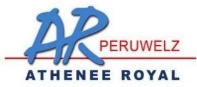 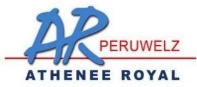 Nom:	Prénom: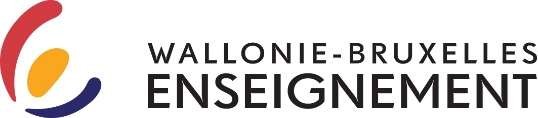 Date de naissance:	Sexe:	F	/	MC ochez votre choix de grille 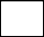 Total	32 PériodesDate:	Nom et Signature du responsable :Cette classe est destinée aux élèves âgés de 12 ans au moins et qui n'ont pas obtenu le Certificat d'Etudes de Base.Nous insistons cependant pour que chaque élève, malgré un incident de parcours, poursuive normalement son cycle primaire jusqu’en 6e . En d'autres termes : l'élève qui a échoué en deuxième par exemple, qui termine maintenant sans problème sa 5e, même s'il a plus de 12 ans, a intérêt à passer en 6e primaire. En revanche, celui qui ne réussit pas bien à l'école primaire et qui est âgé de plus de 12 ans peut avoir intérêt à passer en 1re différenciée plutôt qu'à redoubler sans cesse.Afin de suivre chaque élève individuellement, les cours sont regroupés :- le professeur de français peut être en même temps le professeur d'histoire ;Afin de développer le goût des activités manuelles, 6 heures d'activités techniques et 2 heures d'activités artistiques complètent la formation.